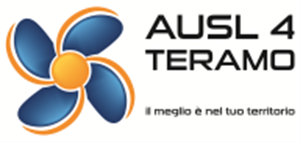  ALLEGATO A1 ASL 4 TERAMO - MODULO DI PRESCRIZIONE DI AUSILI PER L’ASSORBENZA                                                                              per pazienti con incontinenza                                                                               U.O.C   :__________________________________ALLEGATO A1DIAGNOSI:  Diagnosi circostanziata (specifica menomazione e/o disabilità in connessione con gli ausili per incontinenza):.…………….…………………………………………………………………………………………….…………………………………………………………………………………………………………………………………………………………………………………………………………………………….     Il paziente utilizza :         Catetere vescicale a dimora    Cateterismo ad intermittenzaL’incontinenza è :  stabilizzata  (incontinenza che persiste per  più di 12 settimane nonostante la variazione o il trattamento di fattori potenzialmente reversibili  o dopo  eventi acuti come un intervento chirurgico). irreversibile  (incontinenza per la quale non è prevedibile alcun miglioramento, non suscettibile di alcun tipo di terapia) La prescrizione di ausili è possibile solo in caso di incontinenza stabilizzata ed ha una durata annuale salvo diverse indicazioni del prescrittore. Nel caso la incontinenza sia segnalata irreversibile la prescrizione si intende definitiva.Entità incontinenza urinaria:     Lieve            Media            Grave            Gravissima      Prima fornitura                           Rinnovo fornitura                      Variazione fornitura         Necessita di :  Pannolone con adesivo laterale___________________ taglia    Grande  Medio  Piccolo Pannolone sagomato____________________________ taglia    Grande  Medio  Piccolo Pannolone Pull-on(senza adesivo laterale)__________ taglia    Grande  Medio  Piccolo Pannolone Rettangolare_________________________  con barriera      senza barriera           Pannolone Abriman                                              Pannolino Pampers _____________________________ 7-14 kg     15-22    15 x 30           Traverse_______________________________________ 80 x 180     60 x 90           Altro………………………………………………………………………………………………………………..A norma della Circolare Regione Abruzzo del 26/05/2017 - RA/142947, la condizione di avente diritto alle prestazioni è certificata dal Medico Specialista del Sistema Sanitario Nazionale, al fine di agevolare la fornitura ai pazienti affetti da patologie croniche che comportino incontinenza, è consentita ai MMG/PLS la prescrizione in favore dei propri assistiti, limitatamente ad un quantitativo massimo non superiore ai 60 pezzi mese al mese.Data ……….…………                                                                                                   Firma e timbro Medico CognomeNome Data di nascitaTelefonoResidente in Via 